                 DYFED POWYS ADULT SAFEGUARDING REFERRAL FORM (MARF)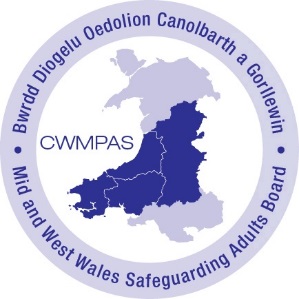 Signature of Adult at Risk (or person with legal responsibility) consenting to referral: ……………………...………………..…………………Name:       										Date:       Guidance NotesAn “Adult at risk” is a person aged 18 years or over whoIs experiencing or is at risk of abuse or neglect andHas a need for care and support andAs a result of those needs is unable to protect himself against the abuse or neglect or the risk of itAdults at risk may have or may lack mental capacity to make specific decisions. The Mental Capacity Act 2005 specifies that:“A person lacks capacity in relation to a matter if at the material time he is unable to make a decision for himself in relation to the matter because of an impairment of, or a disturbance in the functioning of, the mind or brain”A person is assumed to have capacity unless he/she is assessed as unable to do any one of the following: Understand the information relevant to the decision; orRetain information; orUse or weigh that information as part of the process of making the decision; orCommunicate their decision (whether by talking, using sign language, writing etc)NOTE:  Be aware of information security when sharing or emailing this completed document and ensure you adhere to data protection principles and boundaries of confidentiality.DETAILS OF PERSON MAKING REFERRAL:DETAILS OF PERSON MAKING REFERRAL:DETAILS OF PERSON MAKING REFERRAL:DETAILS OF PERSON MAKING REFERRAL:DETAILS OF PERSON MAKING REFERRAL:DETAILS OF PERSON MAKING REFERRAL:DETAILS OF PERSON MAKING REFERRAL:DETAILS OF PERSON MAKING REFERRAL:DETAILS OF PERSON MAKING REFERRAL:DETAILS OF PERSON MAKING REFERRAL:DETAILS OF PERSON MAKING REFERRAL:DETAILS OF PERSON MAKING REFERRAL:DETAILS OF PERSON MAKING REFERRAL:DETAILS OF PERSON MAKING REFERRAL:DETAILS OF PERSON MAKING REFERRAL:Name:       Name:       Name:       Name:       Name:       Name:       Agency/Role:       Agency/Role:       Agency/Role:       Agency/Role:       Agency/Role:       Agency/Role:       Date:       Date:       Date:       Telephone:       Telephone:       Email:       Email:       Email:       Email:       Email:       Email:       Email:       Email:       Signature:Signature:Signature:Signature:Signature:Signature:Is the allegation of abuse made against a Professional or a person in contact with adults at risk through their work, including volunteers?  Is the allegation of abuse made against a Professional or a person in contact with adults at risk through their work, including volunteers?  Is the allegation of abuse made against a Professional or a person in contact with adults at risk through their work, including volunteers?  Is the allegation of abuse made against a Professional or a person in contact with adults at risk through their work, including volunteers?  Is the allegation of abuse made against a Professional or a person in contact with adults at risk through their work, including volunteers?  Is the allegation of abuse made against a Professional or a person in contact with adults at risk through their work, including volunteers?  Is the allegation of abuse made against a Professional or a person in contact with adults at risk through their work, including volunteers?  Is the allegation of abuse made against a Professional or a person in contact with adults at risk through their work, including volunteers?  Is the allegation of abuse made against a Professional or a person in contact with adults at risk through their work, including volunteers?  Is the allegation of abuse made against a Professional or a person in contact with adults at risk through their work, including volunteers?  Is the allegation of abuse made against a Professional or a person in contact with adults at risk through their work, including volunteers?  Is the allegation of abuse made against a Professional or a person in contact with adults at risk through their work, including volunteers?  Is the allegation of abuse made against a Professional or a person in contact with adults at risk through their work, including volunteers?  Is the allegation of abuse made against a Professional or a person in contact with adults at risk through their work, including volunteers?  Is the allegation of abuse made against a Professional or a person in contact with adults at risk through their work, including volunteers?  Is the allegation of abuse made against a Professional or a person in contact with adults at risk through their work, including volunteers?  SUBJECT OF REFERRAL: (Adult at Risk)SUBJECT OF REFERRAL: (Adult at Risk)SUBJECT OF REFERRAL: (Adult at Risk)SUBJECT OF REFERRAL: (Adult at Risk)SUBJECT OF REFERRAL: (Adult at Risk)SUBJECT OF REFERRAL: (Adult at Risk)SUBJECT OF REFERRAL: (Adult at Risk)SUBJECT OF REFERRAL: (Adult at Risk)SUBJECT OF REFERRAL: (Adult at Risk)SUBJECT OF REFERRAL: (Adult at Risk)SUBJECT OF REFERRAL: (Adult at Risk)SUBJECT OF REFERRAL: (Adult at Risk)SUBJECT OF REFERRAL: (Adult at Risk)SUBJECT OF REFERRAL: (Adult at Risk)SUBJECT OF REFERRAL: (Adult at Risk)SUBJECT OF REFERRAL: (Adult at Risk)Surname:       Surname:       Surname:       Surname:       Surname:       Forename(s):       Forename(s):       Forename(s):       Forename(s):       Other names used:       Other names used:       Other names used:       Other names used:       Other names used:       Other names used:       Other names used:       Client/Patient ID Number:        Client/Patient ID Number:        Client/Patient ID Number:        Client/Patient ID Number:        Client/Patient ID Number:        Client/Patient ID Number:        Client/Patient ID Number:        NHS Number:      NHS Number:      NHS Number:      NHS Number:      NHS Number:      NHS Number:      Marital Status:      Marital Status:      Marital Status:      DOB:       Age:       Age:       Gender:       Gender:       Gender:       Gender:       Ethnicity:       Preferred Language:       Preferred Language:       Preferred Language:       Preferred Language:       Preferred Language:       Preferred Language:       Need Interpreter:  Yes / NoNeed Interpreter:  Yes / NoAdult at Risk’s current address:       Adult at Risk’s normal residence if different to above, including post code:  Adult at Risk’s current address:       Adult at Risk’s normal residence if different to above, including post code:  Adult at Risk’s current address:       Adult at Risk’s normal residence if different to above, including post code:  Adult at Risk’s current address:       Adult at Risk’s normal residence if different to above, including post code:  Adult at Risk’s current address:       Adult at Risk’s normal residence if different to above, including post code:  Adult at Risk’s current address:       Adult at Risk’s normal residence if different to above, including post code:  Adult at Risk’s current address:       Adult at Risk’s normal residence if different to above, including post code:  Adult at Risk’s current address:       Adult at Risk’s normal residence if different to above, including post code:  Adult at Risk’s current address:       Adult at Risk’s normal residence if different to above, including post code:  Adult at Risk’s current address:       Adult at Risk’s normal residence if different to above, including post code:  Adult at Risk’s current address:       Adult at Risk’s normal residence if different to above, including post code:  Adult at Risk’s current address:       Adult at Risk’s normal residence if different to above, including post code:  Adult at Risk’s current address:       Adult at Risk’s normal residence if different to above, including post code:  Post code:       Post code:       Post code:       Adult at Risk’s current address:       Adult at Risk’s normal residence if different to above, including post code:  Adult at Risk’s current address:       Adult at Risk’s normal residence if different to above, including post code:  Adult at Risk’s current address:       Adult at Risk’s normal residence if different to above, including post code:  Adult at Risk’s current address:       Adult at Risk’s normal residence if different to above, including post code:  Adult at Risk’s current address:       Adult at Risk’s normal residence if different to above, including post code:  Adult at Risk’s current address:       Adult at Risk’s normal residence if different to above, including post code:  Adult at Risk’s current address:       Adult at Risk’s normal residence if different to above, including post code:  Adult at Risk’s current address:       Adult at Risk’s normal residence if different to above, including post code:  Adult at Risk’s current address:       Adult at Risk’s normal residence if different to above, including post code:  Adult at Risk’s current address:       Adult at Risk’s normal residence if different to above, including post code:  Adult at Risk’s current address:       Adult at Risk’s normal residence if different to above, including post code:  Adult at Risk’s current address:       Adult at Risk’s normal residence if different to above, including post code:  Adult at Risk’s current address:       Adult at Risk’s normal residence if different to above, including post code:  Telephone:       Telephone:       Telephone:       Other adults or children at the property:       Other adults or children at the property:       Other adults or children at the property:       Other adults or children at the property:       Other adults or children at the property:       Other adults or children at the property:       Other adults or children at the property:       Other adults or children at the property:       Other adults or children at the property:       Other adults or children at the property:       Other adults or children at the property:       Other adults or children at the property:       Other adults or children at the property:       Are they considered also at risk?    Yes / No / Don’t knowAre they considered also at risk?    Yes / No / Don’t knowAre they considered also at risk?    Yes / No / Don’t knowGP’s Name:      GP’s Name:      GP’s Name:      GP’s Name:      Surgery Address:       Surgery Address:       Surgery Address:       Surgery Address:       Surgery Address:       Surgery Address:       Surgery Address:       Surgery Address:       Surgery Address:       Telephone:      Telephone:      Telephone:      MAIN CLIENT GROUP: (Adult at Risk)MAIN CLIENT GROUP: (Adult at Risk)MAIN CLIENT GROUP: (Adult at Risk)MAIN CLIENT GROUP: (Adult at Risk)MAIN CLIENT GROUP: (Adult at Risk)MAIN CLIENT GROUP: (Adult at Risk)MAIN CLIENT GROUP: (Adult at Risk)MAIN CLIENT GROUP: (Adult at Risk)MAIN CLIENT GROUP: (Adult at Risk)MAIN CLIENT GROUP: (Adult at Risk)MAIN CLIENT GROUP: (Adult at Risk)MAIN CLIENT GROUP: (Adult at Risk)MAIN CLIENT GROUP: (Adult at Risk)MAIN CLIENT GROUP: (Adult at Risk)MAIN CLIENT GROUP: (Adult at Risk)MAIN CLIENT GROUP: (Adult at Risk)Elderly Mentally Infirm        Older Person	  Visual Impairment  Hearing impairment  Elderly Mentally Infirm        Older Person	  Visual Impairment  Hearing impairment  Elderly Mentally Infirm        Older Person	  Visual Impairment  Hearing impairment  Elderly Mentally Infirm        Older Person	  Visual Impairment  Hearing impairment  Elderly Mentally Infirm        Older Person	  Visual Impairment  Hearing impairment  Elderly Mentally Infirm        Older Person	  Visual Impairment  Hearing impairment  Learning Disability  Functional Mental Health  Organic Mental Health (eg. Dementia)  Physical Disability  Learning Disability  Functional Mental Health  Organic Mental Health (eg. Dementia)  Physical Disability  Learning Disability  Functional Mental Health  Organic Mental Health (eg. Dementia)  Physical Disability  Learning Disability  Functional Mental Health  Organic Mental Health (eg. Dementia)  Physical Disability  Learning Disability  Functional Mental Health  Organic Mental Health (eg. Dementia)  Physical Disability  Substance Misuse  Communication difficulties (please specify):      Other (Please specify):      Substance Misuse  Communication difficulties (please specify):      Other (Please specify):      Substance Misuse  Communication difficulties (please specify):      Other (Please specify):      Substance Misuse  Communication difficulties (please specify):      Other (Please specify):      Substance Misuse  Communication difficulties (please specify):      Other (Please specify):      Any other relevant information regarding the client’s health status:       Any other relevant information regarding the client’s health status:       Any other relevant information regarding the client’s health status:       Any other relevant information regarding the client’s health status:       Any other relevant information regarding the client’s health status:       Any other relevant information regarding the client’s health status:       Any other relevant information regarding the client’s health status:       Any other relevant information regarding the client’s health status:       Any other relevant information regarding the client’s health status:       Any other relevant information regarding the client’s health status:       Any other relevant information regarding the client’s health status:       Any other relevant information regarding the client’s health status:       Any other relevant information regarding the client’s health status:       Any other relevant information regarding the client’s health status:       Any other relevant information regarding the client’s health status:       Any other relevant information regarding the client’s health status:       ADDITIONAL INFORMATION ABOUT THE SUBJECT BEING REFERRED (Adult at Risk)ADDITIONAL INFORMATION ABOUT THE SUBJECT BEING REFERRED (Adult at Risk)Normal care needs of the person being referred, if known:  Who provides this:      Why can the adult at risk not protect themself? Does the adult at risk have/need an advocate?  Yes / NoGive details:       What action has been taken to safeguard the adult at risk?      CAPACITY  / CONSENTCAPACITY  / CONSENTIs the adult at risk subject to legislative powers, such as DoLS, MHA or Power of Attorney?  Yes / No Specify:       Is there any evidence to suggest that the adult at risk lacks mental capacity to consent to this referral?  Yes / NoNext of Kin / Person with legal responsibility / Adult at risk’s chosen representative (delete, as appropriate):      If the adult at risk has capacity, do they consent to their information being shared with other agencies?   Yes / NoRelationship:      Is there an overriding reason to share this concern without consent? (e.g. a crime has been committed, others may be at risk)  Yes / NoIf yes, please explain why:      Address:      Telephone:      Is there an overriding reason to share this concern without consent? (e.g. a crime has been committed, others may be at risk)  Yes / NoIf yes, please explain why:      Is the adult at risk aware of the referral?   Yes / NoIf not, please explain why:Is there an overriding reason to share this concern without consent? (e.g. a crime has been committed, others may be at risk)  Yes / NoIf yes, please explain why:      Is the adult at risk aware of the referral?   Yes / NoIf not, please explain why:Has the adult at risk been informed that their information will be shared without consent, where necessary?   Yes / NoABOUT THE ALLEGED ABUSE: ABOUT THE ALLEGED ABUSE: Type of alleged abuse: (tick all relevant boxes)Physical          Sexual  	 Emotional/Psychological       Financial/Material        Neglect    Type of alleged abuse: (tick all relevant boxes)Physical          Sexual  	 Emotional/Psychological       Financial/Material        Neglect    Is this Organisational / Institutional Abuse?       If the concerns impact on three or more service users, then only one single referral is necessary.Is this Organisational / Institutional Abuse?       If the concerns impact on three or more service users, then only one single referral is necessary.Where did the alleged abuse occur? Own Home     Care Home - Residential     Care Home – Nursing     Care Home – Respite     Relative’s Home  Supported Tenancy     Hospital     Hospital – Independent     NHS Trust Group Home     Home of Perpetrator    Day care  Educational     Sheltered Accommodation     Hospice       Public Place     Other  - Please State:      Where did the alleged abuse occur? Own Home     Care Home - Residential     Care Home – Nursing     Care Home – Respite     Relative’s Home  Supported Tenancy     Hospital     Hospital – Independent     NHS Trust Group Home     Home of Perpetrator    Day care  Educational     Sheltered Accommodation     Hospice       Public Place     Other  - Please State:      Is the abuse:  Historical    Current     Additional risks/concerns?   Racial Abuse     Domestic Abuse      Substance Misuse  REASON FOR REFERRAL / NATURE OF CONCERNS:  (including how and why those concerns have arisen, if known)DESCRIPTION OF ALLEGED ABUSE OR INJURIES:DESCRIPTION OF ALLEGED ABUSE OR INJURIES:Please provide details of any injuries, marks, bruising, wounds etc:      Please provide details of any injuries, marks, bruising, wounds etc:      Please use this section to identify the position of any marks, bruising, wounds etc – for electronic referrals, drag circle over area & relate number to description of injury above.Please use this section to identify the position of any marks, bruising, wounds etc – for electronic referrals, drag circle over area & relate number to description of injury above.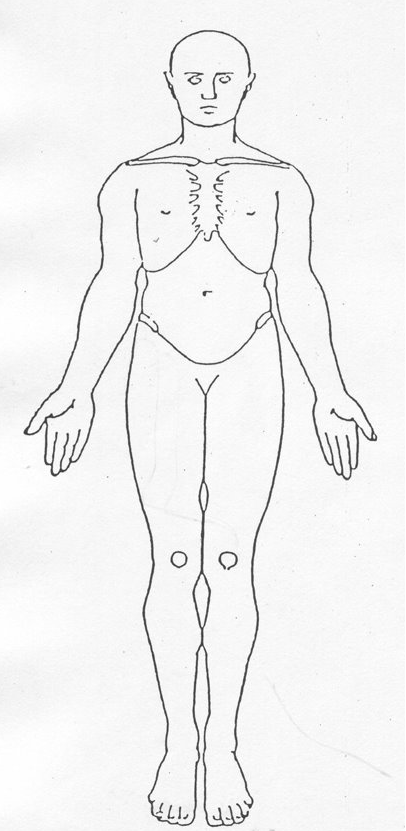 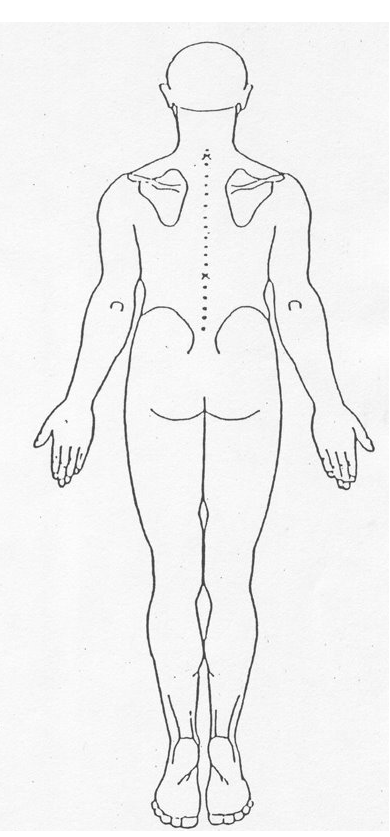 ABOUT THE PERSON(S) ALLEGEDLY RESPONSIBLE FOR THE ABUSE:ABOUT THE PERSON(S) ALLEGEDLY RESPONSIBLE FOR THE ABUSE:ABOUT THE PERSON(S) ALLEGEDLY RESPONSIBLE FOR THE ABUSE:ABOUT THE PERSON(S) ALLEGEDLY RESPONSIBLE FOR THE ABUSE:ABOUT THE PERSON(S) ALLEGEDLY RESPONSIBLE FOR THE ABUSE:ABOUT THE PERSON(S) ALLEGEDLY RESPONSIBLE FOR THE ABUSE:ABOUT THE PERSON(S) ALLEGEDLY RESPONSIBLE FOR THE ABUSE:Unknown at present:      Unknown at present:      Unknown at present:      More than one alleged perpetrator? Yes / No (Add details to additional information box on next page)More than one alleged perpetrator? Yes / No (Add details to additional information box on next page)More than one alleged perpetrator? Yes / No (Add details to additional information box on next page)More than one alleged perpetrator? Yes / No (Add details to additional information box on next page)Name:      Name:      Name:      Name:      Address:      Telephone:      Address:      Telephone:      Address:      Telephone:      DOB:      Age:      Age:      Age:      Relationship to Alleged Victim:                     Relationship to Alleged Victim:                     Relationship to Alleged Victim:                     Perpetrator’s Employing Agencies: (List all known)      Perpetrator’s Employing Agencies: (List all known)      Perpetrator’s Employing Agencies: (List all known)      Perpetrator’s Employing Agencies: (List all known)      Perpetrator’s Employing Agencies: (List all known)      Perpetrator’s Employing Agencies: (List all known)      Volunteer? Yes / NoIs the alleged perpetrator an adult at risk?  Yes / No / Don’t knowIf the alleged perpetrator is an adult at risk, do they have capacity to understand their actions?   Yes / No / Don’t knowIs the alleged perpetrator an adult at risk?  Yes / No / Don’t knowIf the alleged perpetrator is an adult at risk, do they have capacity to understand their actions?   Yes / No / Don’t knowIs the alleged perpetrator an adult at risk?  Yes / No / Don’t knowIf the alleged perpetrator is an adult at risk, do they have capacity to understand their actions?   Yes / No / Don’t knowIs the alleged perpetrator an adult at risk?  Yes / No / Don’t knowIf the alleged perpetrator is an adult at risk, do they have capacity to understand their actions?   Yes / No / Don’t knowIs the alleged perpetrator an adult at risk?  Yes / No / Don’t knowIf the alleged perpetrator is an adult at risk, do they have capacity to understand their actions?   Yes / No / Don’t knowIs the alleged perpetrator an adult at risk?  Yes / No / Don’t knowIf the alleged perpetrator is an adult at risk, do they have capacity to understand their actions?   Yes / No / Don’t knowIs the alleged perpetrator an adult at risk?  Yes / No / Don’t knowIf the alleged perpetrator is an adult at risk, do they have capacity to understand their actions?   Yes / No / Don’t knowIs alleged perpetrator a child?   Yes / No / Don’t knowIs alleged perpetrator a child?   Yes / No / Don’t knowIs alleged perpetrator aware of the referral?    Yes / No / Don’t knowIs alleged perpetrator aware of the referral?    Yes / No / Don’t knowIs alleged perpetrator aware of the referral?    Yes / No / Don’t knowIs alleged perpetrator known to Social Services, Health or Police?       Is alleged perpetrator known to Social Services, Health or Police?       ABOUT THE PEOPLE WHO WITNESSED THE INCIDENT(S):ABOUT THE PEOPLE WHO WITNESSED THE INCIDENT(S):ABOUT THE PEOPLE WHO WITNESSED THE INCIDENT(S):ABOUT THE PEOPLE WHO WITNESSED THE INCIDENT(S):ABOUT THE PEOPLE WHO WITNESSED THE INCIDENT(S):ABOUT THE PEOPLE WHO WITNESSED THE INCIDENT(S):ABOUT THE PEOPLE WHO WITNESSED THE INCIDENT(S):ABOUT THE PEOPLE WHO WITNESSED THE INCIDENT(S):Name of WitnessAddress, inc Post CodeTelephone no.Relationship to victim (if any)Is witness a child?Is witness an adult at risk?Is witness an adult at risk?Is witness aware of referral?WHO HAS RAISED THE CONCERN?WHO HAS RAISED THE CONCERN?WHO HAS RAISED THE CONCERN?WHO HAS RAISED THE CONCERN?WHO HAS RAISED THE CONCERN?WHO HAS RAISED THE CONCERN?WHO HAS RAISED THE CONCERN?WHO HAS RAISED THE CONCERN?NameAddress, inc Post CodeTelephone no.Relationship to victim (if any)Occupation / EmployerOccupation / EmployerWhen was the disclosure madeWhen was the disclosure madeDoes the reporter wish to remain anonymous?  Yes / NoIf yes, explain why: (excludes professionals)       Does the reporter wish to remain anonymous?  Yes / NoIf yes, explain why: (excludes professionals)       Does the reporter wish to remain anonymous?  Yes / NoIf yes, explain why: (excludes professionals)       Does the reporter wish to remain anonymous?  Yes / NoIf yes, explain why: (excludes professionals)       Does the reporter wish to remain anonymous?  Yes / NoIf yes, explain why: (excludes professionals)       Does the reporter wish to remain anonymous?  Yes / NoIf yes, explain why: (excludes professionals)       Does the reporter wish to remain anonymous?  Yes / NoIf yes, explain why: (excludes professionals)       Does the reporter wish to remain anonymous?  Yes / NoIf yes, explain why: (excludes professionals)       ADDITIONAL INFORMATION:  ADDITIONAL INFORMATION:  VIEWS OF THE SUBJECT:  VIEWS OF THE SUBJECT:  What are the views and wishes of the adult at risk?   What would the adult at risk like as an outcome to this referral? What would they like to happen? 